附件1：日程安排参加培训的教师需自备笔记本计算机一台（系统为windows7或windowsXP），同单位可共用。附件2：授课教师名单附件3：报名表发票反馈表备注：请于2016年4月11日前将报名表和发票反馈表发至sunke_76@qq.com报名。附件4：培训地点行车路线具体地址：北京市朝阳区八里庄陈家林9号院华腾世纪总部公园D座国安创客交通地图地铁：1号线或八通线四惠东站B出口，步行5分钟。公交：312路, 312区间，382路，397路，468路，475路，506路，553路，581路，628路，666路，运通121，581路，112路，115路，411路，488路，605路，639路，718路，731路，731区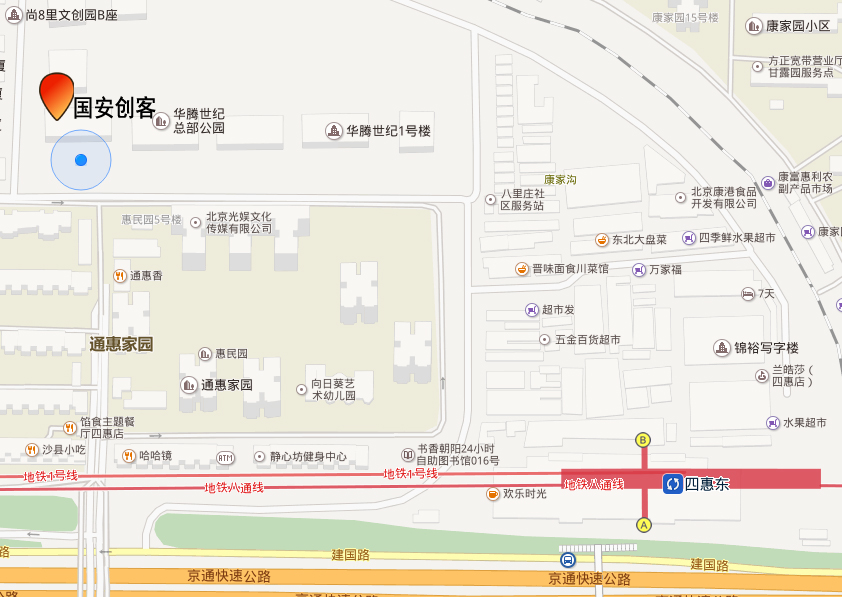 时间时间内容授课教师19日9:00-9:15教师培训开班式孙  可19日9:15-9:45培训安排介绍孙  可19日9:45-10:15面包板趣味电路实验、智能寻轨器规则解读李  响19日10:15-11:15创客挑战-24小时创客马拉松来  源19日11：15-11：40现场编程、智能控制搬运赛规则解读刘佳、翟琨19日11:40-12:00慧鱼模型创意展示赛李  嘉19日12：00-13:00午餐及午休午餐及午休19日13:30-16:00电子电路基础项目（LED节能徽章）规则与要点解读张  军19日13:30-16:00Arduino智能控制项目（Tick Tock智能闹钟）规则与编程要点解读周  明20日9:00-12:00智能控制设计与制作竞赛规则解读资源抢夺战竞赛规则解读及技术讲解张中华20日12:00-13:30午餐及午休午餐及午休20日13:30-16：30Arduino智能创意课程体验马继瑞20日13:30-16：30创客即时挑战秀及手持3D打印课程体验马萍萍21日9:00-12:00智能汽车竞赛规则及技术讲解许良学21日12:00-13:30午餐及午休午餐及午休21日13：30-15：30智能设计课程体验与实践 曾  勇21日15：30-17：00智能控制课程交流 孙  可姓  名单  位职称或职务张  军北京八中特级教师张中华北京市海淀区永泰小学北京市海淀区智能控制（单片机）竞赛总裁判长周  明无线电杂志创意电子制作赛裁判长来  源北京青少年创新培育中心北京市中小学生创客挑战赛裁判长李  响北京市宣武青少年科学技术馆北京市中小学生电子技术竞赛总裁判长孙  可北京市宣武青少年科学技术馆北京市中小学生智能控制竞赛总裁判长翟  琨北京市宣武青少年科学技术馆北京市中小学生智能控制竞赛项目裁判长刘  佳北京市宣武青少年科学技术馆北京市中小学生智能控制竞赛项目裁判长马萍萍西城区第四十一中学北京智能控制竞赛项目裁判长单位名称姓  名手 机 号 码邮 箱发票抬头发票内容只能开具600元/没人培训费